Human Body System Study Notes:Endocrine SystemFour main structures:Glands: make and send hormones through the bloodstreamBloodstream: carries the hormones to a specific placeHormones: chemical messages made by glands which carry instructionsReceptors: one specific receptor site for each hormone message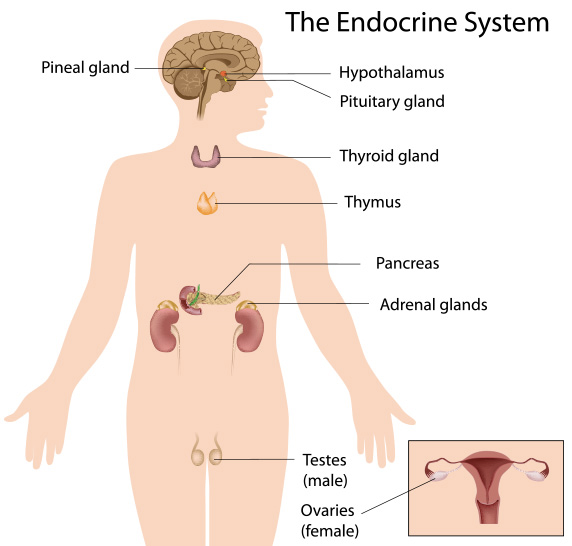 Two main communication pathways in your body- nervous system and endocrine systemIn general, the endocrine system is in charge of body processes that happen slowly, such as cell growth, hunger, digestion, mood, reproductive processes. Faster processes like breathing and body movement are controlled by the nervous system. Nervous System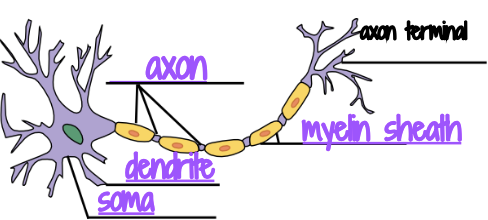 Neurons transmit signals between different parts of the bodyDendrites receive messages from other neuronsCentral nervous system is composed of the brain and spinal cordDigestive SystemIntestines absorb useable food substancesStomach receives food, churns it, and adds gastric juicesThe liver produces bile Circulatory SystemLargest artery is the aortaThe superior/inferior vena cava carry blood from the upper and lower parts of the bodyValves keep blood from flowing backThree blood vessels:Arteries: carries blood away from the heartVeins: carries blood to the heartCapillaries: transfers oxygen and other nutrients from the bloodstream to other tissues Respiratory SystemDiaphragm is the dome-shaped sheet of muscle and tendon that serves as the main muscle of respirationTrachea is the windpipe that directs air to the lungsThe medulla oblongata regulates respirationThe alveoli allow oxygen and carbon dioxide to move between the lungs and bloodstreamOur muscles need more oxygen when we exercise because muscles need oxygen to form ATP(energy) and exercising depletes oxygen reserves in the bodyExcretory(urinary) SystemKidneys filter waste from the bloodThe ureter connects the kidneys to the urinary bladderTwo functions of the excretory(urinary) system- removes waste from the blood, and regulates the concentration of body fluidsIf kidneys fail you might have to go to a hospital to have a dialysis machine clean your bloodStructures that make up the system:Kidneys, ureters, bladder, veins, arteries, internal sphincter, urethra)Body partHuman digestion processBread in bag experimentMouth/ teethFood broken down into smaller pieces by the teethTearing bread into smaller piecesStomachFood submerged in the HCI of the stomach- chemical digestionAdd water into the bagMechanical Digestion by the stomachSquish the bread with your fingersIntestinesWater and vitamins are reabsorbed by the large intestineDrain liquid from bag with paper clipRectumWaste temporarily stored in the rectumPut the contents of the bag into the garbage 